VOLUNTEER FORM      Volunteer Name _____________________________Email(s): ___________________________________________Phone:_____________    I'm not sure when I can help right now, just email me when opportunities arise! (Make sure your email is printed clearly above.)	Arts Attack   – Once monthly, parent-led art projects by class, no art exp. required (Docents for each class needed.)	Book Exchange   – Spring – students bring in used books and earn credits to get books from the exchange (NEED CHAIR)Mileage Club/Fitness Fridays   – mark laps, hand out tokens/prizes during recess – 11:30 – 12:30 (NEED CHAIR)	Red Ribbon Week   – October –  National Program to prevent drug use in children (NEED CHAIR)	Reflections – Fall- National PTA program showcasing the arts, coordinate contest entries and pre-contest art night (NEED CO-CHAIR)	Science Day – Spring - chaperones to stations, lunch setup/cleanup, photographers	Gardening Club – Ongoing - gardening duties.    Dad’s Club –  various events throughout the year including dad’s breakfast (NEED CHAIR)     Store/Grocery Incentive programs – Ongoing: investigate, implement & inform parents about ways to earn $ for our school (NEED CHAIR).    Box Tops - Fall & Spring -  manage box top program (NEED CHAIR)  Silent Auction – December– acquire donations, event prep    Run 2 Play – Winter – Coordinate prizes, hand out snacks/water   Yearbook -   photographers, page designers     AB Games/ Olympics – Spring – Field Day	Art Show – Spring – display art projects by all students in MPR	Dad’s Breakfast – One morning in Fall & one in Spring - (NEED CHAIR)	Scholastic Book Fair –   - Fall (October) and Spring(April)	Staff Appreciation Week –   - Spring(May)	Talent/Variety Show – Spring - Act managers & backstage help	Welcome Back Picnic– Fall (August) 	Ability Awareness –  Spring - various opportunities     Adopt a Family: Holiday Giving - Winter (December) - coordinate drive collections	Health Screenings –  coordinate hearing, vision screenings	Hospitality –  ongoing - supply refreshments & food for school meetings (NEED CHAIR)	Library Helpers - ongoing, Various opportunities	Membership – ongoing, help promote PTA membership	School Pictures –  Fall (August)	Spirit Wear –  Ongoing - processing orders & distribution for Aztec wear.	Traffic Circle – URGENT NEED –7:25 to 7:45am weekly and/or monthly. Help kids safely unload from cars at morning drop-off.  Have a special skill you’d like to share?  List it here: ____________________________________________________________________________________________________________________________________________*All volunteers must have a current TB test on file. Check for upcoming free clinic locations on the PTA website at www.adobebluffspta.com.  Volunteers may be subject to fingerprinting and a background check as well.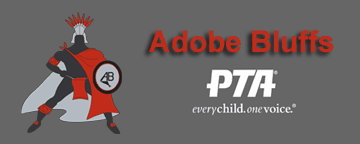 August 2016Dear Adobe Bluffs Parents:As the 2016-17 school year begins, I would like to make you aware of some of the great programs our school offers throughout the year.  We are always in dire need of parent volunteers to keep these programs going!  Adobe Bluffs offers an array of programs that are both on-going or occur once yearly, making it easy for you to find volunteer opportunities to match your schedule.On the reverse side of this letter, you will find a list of current programs to select from including a brief description and time of year it takes place.  If you’re a working parent and would like to give a little bit of your time from home or with a more flexible schedule, we have great volunteer opportunities for you!!  Our box tops and retail fundraising programs can be easily done from your home computer.   You make a HUGE difference in our children’s educational experience by volunteering your time!  Your kids will love to see you involved and the entire Adobe Bluffs community will benefit immensely from the time you invest.If you have any questions about volunteer opportunities, please email me and I will be happy to assist you.Thank you for all you do to make Adobe Bluffs such a great school! With Aztec Pride,Brenda R Romero, VP of Volunteers              abesvolunteers@gmail.comVolunteer Opportunities: Check any programs/events for which you would like to volunteer.  The Chairperson will contact you prior to the event to check your availabilityPTA ProgramsPTA FundraisingFoundation EventsPTA EventsPTA Supported Services